                                                                             ПРОЕКТ            _____ сессия                                                    от «___» ________ 2023 года №   ___                      четвертого созыва                                                       О внесении изменений в Устав Солнечного сельского поселения Советского муниципального района Республики Марий ЭлВ соответствии с Федеральным законом от 6 октября 2003 г. № 131-ФЗ «Об общих принципах организации местного самоуправления в Российской Федерации Собрание депутатов Солнечного сельского поселения Советского муниципального района Республики Марий Эл решило:1. Внести в Устав Солнечного сельского поселения Советского муниципального района Республики Марий Эл, утвержденный решением Собрания депутатов Солнечного сельского поселения Советского муниципального района Республики Марий Эл от 30 августа 2019 года № 242 следующие изменения:1) Часть 5 статьи 13 дополнить абзацем вторым следующего содержания:«Для размещения материалов и информации, указанных 
в абзаце первом части 4 статьи 28 Федерального закона «Об общих принципах организации местного самоуправления в Российской Федерации», обеспечения возможности представления жителями поселения своих замечаний и предложений по проекту муниципального правового акта, 
а также для участия жителей поселения в публичных слушаниях 
с соблюдением требований об обязательном использовании 
для таких целей официального сайта может использоваться федеральная государственная информационная система «Единый портал государственных и муниципальных услуг (функций)», порядок использования которой 
для целей настоящей части установлен постановлением Правительства Российской Федерации от 3 февраля 2022 г. № 101 «Об утверждении Правил использования федеральной государственной информационной системы «Единый портал государственных и муниципальных услуг (функций)» 
в целях организации и проведения публичных слушаний».».2) в статье 19:части 2, 3 изложить в следующей редакции:«2. Староста сельского населенного пункта назначается Собранием депутатов по представлению схода граждан сельского населенного пункта. Староста сельского населенного пункта назначается из числа граждан Российской Федерации, проживающих на территории данного сельского населенного пункта и обладающих активным избирательным правом, либо граждан Российской Федерации, достигших на день представления сходом граждан 18 лет и имеющих в собственности жилое помещение, расположенное на территории данного сельского населенного пункта.3. Староста сельского населенного пункта не является лицом, замещающим государственную должность, должность государственной гражданской службы, муниципальную должность, за исключением муниципальной должности депутата Собрания депутатов, осуществляющего свои полномочия на непостоянной основе, или должность муниципальной службы, не может состоять в трудовых отношениях и иных непосредственно связанных с ними отношениях с органами местного самоуправления.»;пункт 1 части 4 изложить в следующей редакции:«1) замещающее государственную должность, должность государственной гражданской службы, муниципальную должность, за исключением муниципальной должности депутата Собрания депутатов, осуществляющего свои полномочия на непостоянной основе, или должность муниципальной службы;»; 2) статью 25 дополнить частью 5.1 следующего содержания:«5.1. Полномочия депутата Собрания депутатов прекращаются досрочно решением Собрания депутатов в случае отсутствия депутата без уважительных причин на всех заседаниях Собрания депутатов в течение шести месяцев подряд.».3) Статью 25 дополнить частью 9 следующего содержания:«9. Депутат Собрания депутатов поселения, освобождается от ответственности за несоблюдение ограничений и запретов, требований о предотвращении или об урегулировании конфликта интересов и неисполнение обязанностей, установленных «Федеральным законом № 131-ФЗ» и другими федеральными законами в целях противодействия коррупции, в случае, если несоблюдение таких ограничений, запретов и требований, а также неисполнение таких обязанностей признается следствием не зависящих от указанных лиц обстоятельств в порядке, предусмотренном частями 3 - 6 статьи 13 Федерального закона от 25 декабря 2008 года N 273-ФЗ «О противодействии коррупции».».4) Статью 29 дополнить частью 7 следующего содержания:«7. Глава поселения освобождается от ответственности за несоблюдение ограничений и запретов, требований о предотвращении или об урегулировании конфликта интересов и неисполнение обязанностей, установленных «Федеральным законом № 131-ФЗ» и другими федеральными законами в целях противодействия коррупции, в случае, если несоблюдение таких ограничений, запретов и требований, а также неисполнение таких обязанностей признается следствием не зависящих от него обстоятельств в порядке, предусмотренном частями 3 - 6 статьи 13 Федерального закона от 25 декабря 2008 года N 273-ФЗ «О противодействии коррупции».»;5) Статью 33 дополнить частью 10 следующего содержания:«10.  Глава администрации освобождается от ответственности за несоблюдение ограничений и запретов, требований о предотвращении или об урегулировании конфликта интересов и неисполнение обязанностей, установленных «Федеральным законом № 131-ФЗ» и другими федеральными законами в целях противодействия коррупции, в случае, если несоблюдение таких ограничений, запретов и требований, а также неисполнение таких обязанностей признается следствием не зависящих от него обстоятельств в порядке, предусмотренном частями 3 - 6 статьи 13 Федерального закона от 25 декабря 2008 года N 273-ФЗ «О противодействии коррупции».2. Настоящее решение представить на государственную регистрацию 
в Управление Министерства юстиции Российской Федерации 
по Республике Марий Эл.3. Настоящее решение подлежит обнародованию после его государственной регистрации и вступает в силу после его обнародования.    Глава Солнечного сельского поселения                                             Ф.Г. Чешаева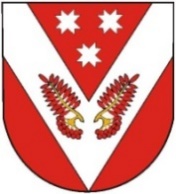 